Pasco eSchool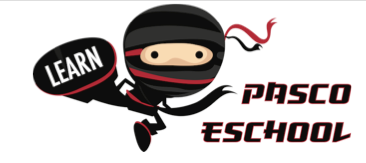 Official Documentation for Community Service HoursStudent Name:__________________ Student ID: ___________Grade:______  Date(s) of Service_________________________This is to inform you that the above listed student has completed _____Hours of volunteer time during this school year. Name of person verifying (please print)                        TitleSignature                                             Organization Additional comments (description of service provided, comments concerning service provided by the student, observations of student performance, etc): ________________________________________________________________________________________________________________________________________________________________________________________________________________________* If you prefer, you may also write a letter on your organization’s stationary and attach it to this form. Thank you!